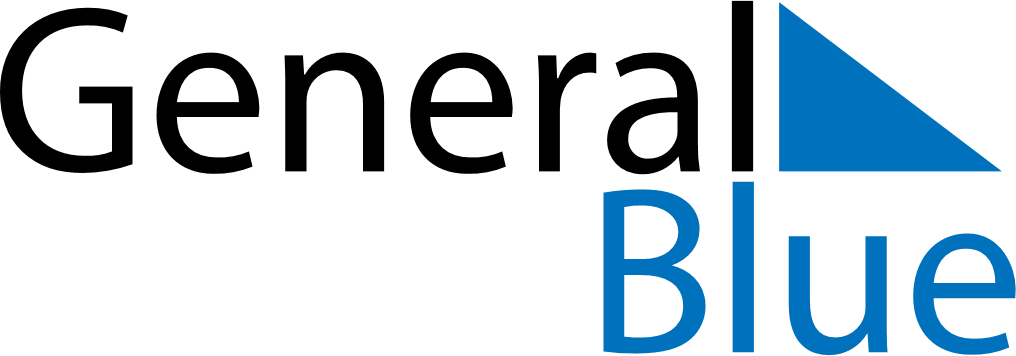 June 2024June 2024June 2024June 2024CuracaoCuracaoCuracaoMondayTuesdayWednesdayThursdayFridaySaturdaySaturdaySunday112Father’s Day34567889101112131415151617181920212222232425262728292930